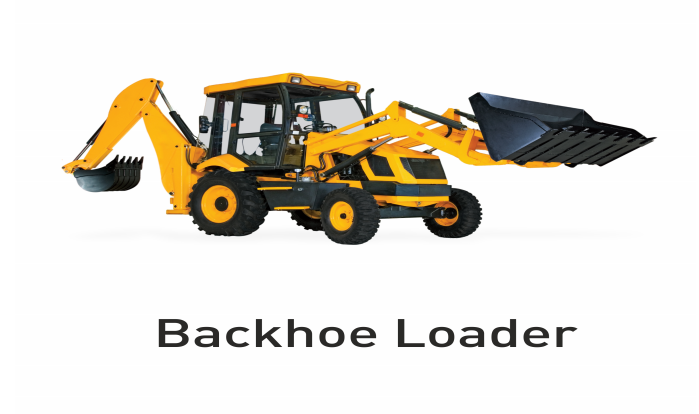 Training ParametersProgram OverviewThis section summarizes the end objectives of the program along with its duration. Training OutcomesAt the end of the program, the learner should be able to:Explain the roles and responsibilities of the Backhoe Loader Operator.Outline the guidelines, manuals related to backhoe loader.Explain the different types of backhoe loaders and their applications.Demonstrate the procedure to carry out all pre-use and running checks.Explain the importance of the right service schedule.Describe the guide lines for health, safety and security requirements.Compulsory ModulesThe table lists the modules and their duration corresponding to the Compulsory NOS of the QP.Module DetailsModule 1: OrientationBridge ModuleTerminal Outcomes: Describe the operations of the Infrastructure Industry in India.Outline the skill training schemes offered by Skill Sector Councils.Know the different types of job roles available in IESC.Explain the roles and responsibilities of the Backhoe Loader Operator.Module 2: Pre-op checks on backhoe loaderMapped to NOS Code – IES/N0101 v 2.0   Terminal Outcomes: Explain the organization’s performance standards and procedures related to Backhoe Loader Operations.Explain the responsibilities of the assigned job role.Understand job-specific documentation and its importance such as daily maintenance checklist, operation handbook and components manual.Know the reporting structure in the organization, schedule for resolving complaints/problems and escalation matrix for reporting unresolved problems.Know the basic working of engine and all systems of the backhoe loader.Understand the various hand signals and safety & emergency signs at work site.Module 3: Operation of a backhoe loaderMapped to NOS Code – IES/Q 0101 v 2.0Terminal Outcomes: Explain the responsibilities of the operator in his assigned job role.Outline the reporting structure of the company.Communicate the general safety rules for operating a backhoe loader.Explain the different types of backhoe loaders and their applications.Explain how to secure the backhoe loader using loader bucket and stabilisers to ensure maximum stability during digging. Module 4: Routine maintenance & trouble shooting Mapped to NOS Code: IES/N0103 v 2.0Terminal Outcomes: Explain the importance of the right service schedule. Outline the company's performance criteria and processes.Identify common defects and general causes of breakdown.Demonstrate the procedure to respond to emergency situations.Explain the process to complete daily/weekly service sheets.Module 5: Health and safety Mapped to NOS Code: IES/N 7601 v2.0Terminal Outcomes: Describe the guidelines for health, safety and security requirements.Identify common hazards and risks at site.Employ safe practices to use the tools and machines.Explain emergency procedure to stop and shutdown machinery.Carry out basic first-aid treatment for common injuries.Demonstrate the operation of firefighting equipment.Describe the procedure for storage and disposal of hazardous materials and waste.Describe various safety signs, symbols and warnings used in workplace.AnnexureTrainer RequirementsAssessor RequirementsAssessment StrategyCriteria for assessment for Qualification Pack have been laid down based on the NOS’s. Each Performance Criteria (PC) has been assigned marks proportional to its importance within NOS and weightages have also been given among the NOSs accordingly.The assessment of the theory/knowledge will be based on written test/viva or both while skill test shall be hands on practical. Behavior and attitude will be assessed while performing the assigned task.The assessment shall be done as per the guidelines formulated by IESC. The assessment agencies in consultation with IESC will create unique question papers for theory/knowledge and practical skills at each IESC accredited testing centers (as per assessment criteria below)To pass the Qualification Pack, every trainee should score a minimum of 70% In case of successfully passing only certain number of NOS’s, the trainee is eligible to take subsequent assessment on the balance NOS’s to pass the Qualification pack.ReferencesGlossaryAcronyms and Abbreviations Model CurriculumQP Name: Backhoe Loader OperatorQP Code: IES/Q0101QP Version: 2.0NSQF Level: 4Model Curriculum Version: 1.0 Infrastructure Equipment Skill Council, No.45, Jubilee Building (Second Floor), Museum Road, Bengaluru - 560025Sector Infrastructure EquipmentSub-Sector
Equipment OperationOccupation
  OperatorCountry
IndiaNSQF Level
4Aligned to NCO/ISCO/ISIC Code
NCO-2015/7233Minimum Educational Qualiﬁcation and Experience 
                                 Class VIII2years experience in equipment operationPre-Requisite License or Training 
NILMinimum Job Entry Age
18 YearsLast Reviewed On 
11/01/2016Next Review Date
31/05/2025NSQC Approval Date
11/01/2016QP Version 
2.0Model Curriculum Creation Date
30/04/2022Model Curriculum Valid Up to Date
31/05/2022Model Curriculum Version
<1.0Minimum Duration of the Course
390 HoursMaximum Duration of the Course
390 HoursNOS and Module DetailsTheoryDurationPracticalDurationOn-the-Job Training Duration (Mandatory)On-the-Job Training Duration (Recommended)Total DurationBridge Module40004NOS Code – IES/N 0101NOS Name: Carry out pre-operation checks for backhoe operationsNOS Version - 2.0        NSQF Level - 4 25 460  50 121NOS Code – IES/N 0102NOS Name – Operate a backhoe loaderNOS Version - 2.0NSQF Level - 42550050125NOS Code - IES/N 0103NOS Name - Carry out maintenance and troubleshooting of the backhoe loaderNOS Version - 2.0NSQF Level - 4 3250050132NOS Code - IES/N 7601NOS Name - Comply with worksite health and safety guidelinesNOS Version - 2.0NSQF Level - 444008Total Duration901500   150390Duration:<4:00>Duration:<0:00>Theory – Key Learning Outcomes Practical – Key Learning OutcomesDescribe employment opportunities in the industry.Explain the roles and responsibilities of a Backhoe Loader Operator.Describe the different technical trainings conducted in SSC.NILClassroom Aids:Classroom Aids:Computer, projector, printer, student table, whiteboard, flip chart, markers and dusterComputer, projector, printer, student table, whiteboard, flip chart, markers and dusterTools, Equipment and Other Requirements Tools, Equipment and Other Requirements Duration: <25:00>Duration: <46:00>Theory – Key Learning Outcomes Practical – Key Learning OutcomesShow different types of backhoe loaders and their applications and functions.Describe the working of various controls, levers, switches, instrument panel & fuse box of the machine.Elaborate the steering techniques and the proper way to steer on a slope.Describe the use of various tools provided with the machine.Explain the relevance of greasing and oiling backhoe loader components that require routine lubrication.Know the escalation matrix for reporting unresolved problems.List possible methods to enhance operational efficiency of the backhoe loader.List parameters to be covered in the periodic maintenance sheet.List the general safety rules for operating a backhoe loader.Plan work according to the required schedule and location.Create a checklist for pre operation inspection of the equipment to detect damage, flaws, cracks or leaks.Demonstrate how to adjust the operator’s seat, rear and side mirrors and seat belts for ease of operation.Demonstrate the procedure to check that the greasing points are properly greased.Show how to clean the air filter dust bowls and check that the gasket and inner filter are in good condition.   Demonstrate how to drain  water and debris from the fuel tank.Show how  to check fan belt tension, battery electrolyte level and tightness of the terminals.Demonstrate how to conduct visual inspection of various controls, gauges, warning lamp and other safety devices.Demonstrate procedure to check for leaks in the hydraulic hose and cylinder.Examine the body of the backhoe loader for cracks and wear.Inspect the parking brake, main horn, reverse horn, and headlights to ensure that they are in proper working order. Prepare daily top-up plan of coolants, lubricants and fluids to ensure conformity with manufacturer’s specifications.Walk around the backhoe loader before starting it, to make sure no one is beneath it.Prepare a log book to record all actions completed prior to starting the backhoe loader.Classroom Aids:Classroom Aids:Computer, projector, printer, student table, whiteboard, flip chart, markers and dusterManufacturer’s Service and Repair ManualComputer, projector, printer, student table, whiteboard, flip chart, markers and dusterManufacturer’s Service and Repair ManualTools, Equipment and Other Requirements Tools, Equipment and Other Requirements Safety Gear, Tool Kit, PPE Safety Gear, Tool Kit, PPE Duration:<25:00>Duration:<50:00>Theory – Key Learning Outcomes Practical – Key Learning OutcomesElaborate the organization’s performance standards & procedures.Describe the job role and responsibilities of the operator.Outline procedure to notify the supervisor if a fault is found that is outside the scope of the operator’s job role.Know the cost of the equipment and loss to the company resulting from its damage and the direct/ indirect cost of accidents. Explain all the typical occupational hazards and techniques to overcome them.Explain the need for stabilisers when digging.Elaborate the use of various attachments, their uses, and functions (grappler fork, buckets, side shift forks, sweepers, crane hooks, rock breaker etc.).Identify the tools in the tool kit and explain their use.Describe the engine and transmission as well as their use and purpose.Know the optimal engine oil pressure and radiator coolant temperature.Identify immediate or temporary solutions to resolve mechanical issues.Identify possible ways to improve operational efficiency.Detail the advantages of documenting all activities in the prescribed formats in a timely manner.Examine the jobsite for loose soil, concealed deep ditches, or marshy spots where the backhoe loader might become trapped.Demonstrate how to utilise the priming pump and pre-heater to start the engine in extreme cold weather.  Demonstrate the use of the emergency stop button.Show how to control the machine's speed and direction in accordance with the stated purpose.Show how to select the appropriate attachment as per the job requirement.Illustrate the proper backhoe loader maintenance techniques.Monitor hazards and risks to ensure safety of self, other personnel, plant and equipment.Demonstrate effective use of stabilizers to ensure the backhoe loader is completely immobile while digging.Demonstrate the importance of turning off and locking the backhoe loader when leaving it unattended.Show how to examine the backhoe loader for any damage or defective components and take appropriate measures.Classroom Aids:Classroom Aids:Computer, projector, printer, student table, whiteboard, flip chart, markers and dusterManufacturer’s Service and Repair Manual.Computer, projector, printer, student table, whiteboard, flip chart, markers and dusterManufacturer’s Service and Repair Manual.Tools, Equipment and Other Requirements Tools, Equipment and Other Requirements Safety Gear, Tool Kit, PPE Safety Gear, Tool Kit, PPE Duration: <32:00>Duration: <50:00>Theory – Key Learning Outcomes Practical – Key Learning OutcomesOutline the organization's performance criteria and processes.Explain the consequences of process delays in repairing the machine.Define safety protocols to be observed before undertaking any repair.Define the escalation matrix for reporting unresolved problems.Elaborate the fundamental mechanical system  at work in the different operations of the backhoe loader.Identify all tools and equipment in the tool kit and where it is stored.Explain the importance of the optimal levels of control indicators e.g. fuel gauge, engine oil pressure and temperature.Describe importance of regular cleaning of air filter dust bowls.Explain the process of evaluation and basic trouble shooting.Narrate how to plan for regular daily maintenance before machine operations.Describe importance of daily greasing of all greasing pins and pivot points.Identify the potential causes of any unusual noises coming from the engine.Identify prominent places on the equipment for display of safety and maintenance stickers.Create daily /weekly maintenance sheets in conformance with organization recommendation and machine running hours.Show how to carry out periodic maintenance as per the checklist.Demonstrate how to use appropriate props /support devices while doing maintenance.Demonstrate the procedure to check and maintain the tyre rims, air pressure, wheel nuts and treads according to the manufacturer's recommendations.Demonstrate how to position  the locking bar to prevent the front and rear chassis moving.Show how to clean the air filter dust bowls.Demonstrate how to check and top up coolants, lubricants and fluids in conformance with manufacturer’s specifications.Show how to oil the greasing pins and pivot points.Show how to check battery electrolyte level and terminal condition and make minor adjustments as needed.Demonstrate how to drain water and debris from the fuel tank.Classroom Aids:Classroom Aids:Computer, projector, printer, student table, whiteboard, flip chart, markers and dusterManufacturer’s Service and  Repair ManualComputer, projector, printer, student table, whiteboard, flip chart, markers and dusterManufacturer’s Service and  Repair ManualTools, Equipment and Other Requirements Tools, Equipment and Other Requirements Safety Gear, Tool Kit, PPE Safety Gear, Tool Kit, PPE Duration: <04:00>Duration: <04:00>Theory – Key Learning Outcomes Practical – Key Learning OutcomesDescribe the Health, safety, environmental (HSE) policies.Explain the reporting procedure for all HSE activities.List down the contact details of HSE personnel, in case of emergencies.Explain safe working practices to avoid common hazards and risks.Report all health and safety related incidents/accidents.Classify waste based on non- recyclable, hazardous and recyclable material.Show the correct use of Personal Protective Equipment (PPE).Demonstrate safe procedure for lifting loads.Demonstrate operation of fire extinguishers.Demonstrate the procedure to give basic first aid.Prepare hazard log register to report incidents and accidents.Conduct a mock drill for dealing with emergencies like fires and other calamities.Demonstrate safe storage and disposal of waste.Classroom Aids:Classroom Aids:Computer, projector, printer, student table, whiteboard, flip chart, marker and dusterComputer, projector, printer, student table, whiteboard, flip chart, marker and dusterTools, Equipment and Other Requirements Tools, Equipment and Other Requirements Fire Extinguishers, Personal Protective Equipment and other safety gearsFire Extinguishers, Personal Protective Equipment and other safety gearsTrainer PrerequisitesTrainer PrerequisitesTrainer PrerequisitesTrainer PrerequisitesTrainer PrerequisitesTrainer PrerequisitesTrainer PrerequisitesMinimum Educational Qualification
SpecializationRelevant Industry ExperienceRelevant Industry ExperienceTraining ExperienceTraining ExperienceRemarks Minimum Educational Qualification
SpecializationYearsSpecializationYearsSpecializationClass VIII   3           2   1Trainer CertificationTrainer CertificationDomain CertificationPlatform CertificationCertified for Job Role: Backhoe Loader OperatorMapped to QP: IES/Q0101 Version2.0. Minimum accepted score 70%.Certified for Job Role: Backhoe Loader OperatorMinimum accepted score 70%.Assessor PrerequisitesAssessor PrerequisitesAssessor PrerequisitesAssessor PrerequisitesAssessor PrerequisitesAssessor PrerequisitesAssessor PrerequisitesMinimum Educational Qualification 
SpecializationRelevant Industry ExperienceRelevant Industry ExperienceTraining/Assessment ExperienceTraining/Assessment ExperienceRemarks Minimum Educational Qualification 
SpecializationYearsSpecializationYearsSpecializationClass VIII   3       2    1Assessor CertificationAssessor CertificationDomain CertificationPlatform CertificationCertified for Job Role: Backhoe Loader OperatorMapped to QP: IES/Q0101–Version2.0Minimum accepted score 70%.Certified for Job Role:  Backhoe Loader OperatorMinimum accepted score 70%.TermDescriptionDeclarative KnowledgeDeclarative knowledge refers to facts, concepts and principles that need to be known and/or understood in order to accomplish a task or to solve a problem. Key Learning OutcomeKey learning outcome is the statement of what a learner needs to know, understand and be able to do in order to achieve the terminal outcomes. A set of key learning outcomes will make up the training outcomes. Training outcome is specified in terms of knowledge, understanding (theory) and skills (practical application).OJT (M)On-the-job training (Mandatory); trainees are mandated to complete specified hours of training on siteOJT (R)On-the-job training (Recommended); trainees are recommended the specified hours of training on siteProcedural KnowledgeProcedural knowledge addresses how to do something, or how to perform a task. It is the ability to work, or produce a tangible work output by applying cognitive, affective or psychomotor skills. Training OutcomeTraining outcome is a statement of what a learner will know, understand and be able to do upon the completion of the training. Terminal OutcomeTerminal outcome is a statement of what a learner will know, understand and be able to do upon the completion of a module. A set of terminal outcomes help to achieve the training outcome.TermDescriptionQPQualification PackNSQFNational Skills Qualification FrameworkNSQCNational Skills Qualification CommitteeNOSNational Occupational StandardsPMKVYPradhan Mantri Kaushal Vikas YojanaQRCQualification Review CommitteeSSCSector Skill CouncilSDMSSkill Development Management SystemSIPSkill India PortalHSEHealth Safety EnvironmentPPEPersonal Protective Equipment